Федеральное государственное бюджетное учреждение наукиИнститут географии Российской академии наук(наименование научного учреждения)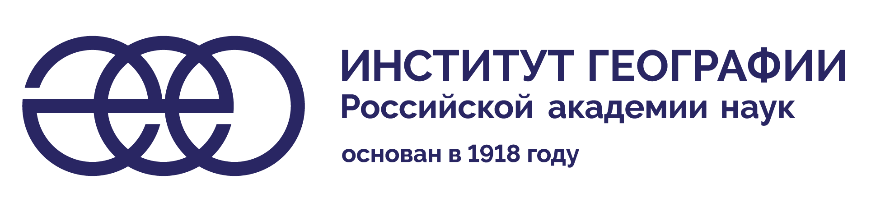 ИНДИВИДУАЛЬНЫЙ ПЛАН РАБОТЫ АСПИРАНТАФамилия, имя, отчество Сахаров Александр Андреевич 	Дата зачисления  18.10.2022 	срок окончания аспирантуры 31.10.2025 	Специальность, по которой проходит подготовку 1.6.13 Экономическая, социальная, политическая и рекреационная география 	Тема диссертации Институциональные предпосылки и пространственная дифференциация развития экобизнеса в Европейском Союзе	( заполняется после утверждения темы диссертации на совете с указанием номера и даты протокола)Научный руководитель Лопатников Дмитрий Леонидович	(фамилия, имя, отчество)        Доктор географических наук, Профессор_____________________________________________________________________ОБЪЯСНИТЕЛЬНАЯ ЗАПИСКА К ВЫБОРУ ТЕМЫ ДИССЕРТАЦИОННОЙ РАБОТЫТема предполагаемой диссертации: «Институциональные предпосылки и пространственная дифференциация развития экобизнеса в Европейском Союзе». «Зеленая экономика», экологическая политика, а также возобновляемая энергетика, безотходная промышленность, транспорт с нулевыми выбросами – активно изучаемые направления в современной географической науке, особенно на примере Зарубежной Европы и Европейского Союза. Построение устойчивого общества является приоритетной задачей для стран Европейского Союза (ЕС). Страны Евросоюза стремятся к экологизации экономики в целом, к уменьшению экологического следа, повышению энергоэффективности и энергонезависимости, созданию экономики замкнутого цикла.  На сегодняшний день Европейский Союз выступает авангардом развития «Зеленой экономики» в мире и экобизнеса, в частности. Все выше перечисленные утверждения касаются актуальности темы, которая обусловлена:1) использованием модели «Зеленой экономики» и, в частности, экобизнеса в качестве возможности создать устойчивое общество в странах ЕС;2) приверженностью модели «Зеленой экономики» и, в частности, экобизнеса предотвращению возникновения глобального экологического кризиса в странах ЕС;3) применением модели «Зеленой экономики» и, в частности, экобизнеса в качестве решения экологических проблем, в том числе, проблемы энергобезопасности в странах ЕС и др.Экобизнес как явление есть результат трансформации общественного сознания. И, в свою очередь, является следствием принимаемых институциональных решений на уровне стран ЕС.В рамках данной работы представляется важным рассмотрение экобизнеса как единого целого, а также рассмотрение структуры экобизнеса на примере ЕС. Кроме того, необходимо рассмотреть, как страны ЕС стремятся к развитию экобизнеса, какие факторы способствуют развитию «зеленых» видов деятельности с точки зрения географии и экономики стран ЕС.УТВЕРЖДЕНО УЧЕНЫМ СОВЕТОМ« 	» 	г.протокол № 	ОБЩИЙ ПЛАН РАБОТЫАспирант Сахаров Александр Андреевич	« 	»              ноябрь        2022 г.Научный руководитель Лопатников Дмитрий Леонидович « 	»               ноябрь         2022	г.РАБОЧИЙ	ПЛАН	1-го года	ПОДГОТОВКИАттестация аспиранта научным руководителем   	Решение Аттестационной комиссии  	РАБОЧИЙ	ПЛАН	2-го года	ПОДГОТОВКИАттестация аспиранта научным руководителем   	Решение Аттестационной комиссии  	РАБОЧИЙ	ПЛАН	3-го года	ПОДГОТОВКИАттестация аспиранта научным руководителем   	Решение Аттестационной комиссии  	РАБОЧИЙ	ПЛАН	4-го года	ПОДГОТОВКИ(для аспирантов без отрыва от работы)Аспирант 	« 	» 	20	г.Научный руководитель 	« 	» 	20	г.Аттестация аспиранта научным руководителем   	Решение Аттестационной комиссии  	Аттестацию утверждаю: 	                                  (руководитель учебного заведения)« 	» 	20	г.Аспирант  	защитил 	(представил к защите) кандидатскую диссертацию на тему   	на Совете  	Руководитель научного учреждения  	« 	» 	20	г.С отрывом от работыЛаборатория, отдел, секторБез отрыва от работыМирового развитияНАИМЕНОВАНИЕ РАБОТЫСрок выполненияПодготовка и сдача кандидатских экзаменов:а) Философия: посещение занятий, выполнение заданий, подготовка к сдаче экзаменаб) Иностранный язык: посещение занятий, выполнение заданий, подготовка к сдаче экзаменав) Спец. дисциплина: посещение занятий, выполнение заданий, подготовка к сдаче экзаменаРабота над диссертацией:а) Теоретическая работа: определение целевых параметров исследования, утверждение методики исследования, анализ литературы, сбор и обработка информации. б) Экспериментальная работа: составление баз данных, моделированиев) Оформление диссертации: формирование структуры отчёта и презентационных материаловНоябрь 2022 – май 2023Ноябрь 2022 – май 2023Ноябрь 2022 – май 2023Ноябрь 2022 – май 2023Ноябрь 2022 – май 2023Ноябрь 2022 – май 2023НАИМЕНОВАНИЕ РАБОТЫОбъем и краткое содержание работыI. Подготовка и сдача кандидатских экзаменов: Философия, Иностранный языкПосещение занятий и выполнение заданий, подготовиться к экзамену.II. Работа над диссертацией: а) теоретическая работа:б) экспериментальная работа:в) публикация статей: Изучение материалов и повышение компетенций по теме исследования, составление план-графика и технического задания для научной работы в рамках первого года обучения, определение методов, применяемых в исследовании. Проведение расчётно-аналитической работы, создание базы данных.Определение темы публикации, сбор и анализ источников литературы для публикации статьи, проведение исследования.Срок выполненияОтметка о выполнении, оценка или заключение кафедры, отдела, лаборатории или научного руководителяНАИМЕНОВАНИЕ РАБОТЫОбъем и краткое содержание работыI. Подготовка и сдача кандидатских экзаменовII. Работа над диссертацией: а) теоретическая работа:б) экспериментальная работа:в) публикация статей:Срок выполненияОтметка о выполнении, оценка или заключение кафедры, отдела, лаборатории или научного руководителяНАИМЕНОВАНИЕ РАБОТЫОбъем и краткое содержание работыI. Подготовка и сдача кандидатских экзаменовII. Работа над диссертацией: а) теоретическая работа:б) экспериментальная работа:в) публикация статей:Срок выполненияОтметка о выполнении, оценка или заключение кафедры, отдела, лаборатории или научного руководителяНАИМЕНОВАНИЕ РАБОТЫОбъём и краткое содержание работыI. Подготовка и сдача кандидатских экзаменов:а) философия;б) иностранный язык;в) спец. дисциплина.II. Работа над диссертацией: а) Теоретическая работаб) Экспериментальная работав) Публикация статейСрок выполненияОтметка о выполнении, оценка или заключение кафедры, отдела, лаборатории или научного руководителя